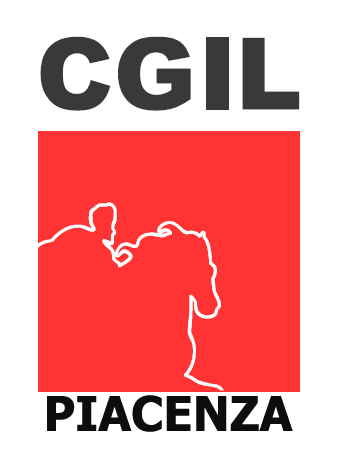 CGIL – Piacenza www.cgilpiacenza.it Ufficio Stampa 
COMUNICATO STAMPA 
6 luglio 2018
Nessun incontro con la partecipazione del deputato 
del Regno del Marocco Abdelaziz Aftati è stato autorizzato 
dalla Camera del Lavoro – Cgil di Piacenza
Nota stampaPIACENZA - Nessun incontro con la partecipazione del deputato del Regno del Marocco Abdelaziz Aftati è stata autorizzata dalla Camera del Lavoro – Cgil di Piacenza.In una nota, la Segreteria della Camera del Lavoro di Piacenza smorza le polemiche e sottolinea come non sia stata concessa nessuna autorizzazione per una riunione di carattere politico nei suoi locali.“Alla Camera del Lavoro - Cgil Piacenza non è pervenuta alcuna richiesta per un'iniziativa che vede la partecipazione di esponenti politici del Regno del Marocco. Nei giorni scorsi – precisa in una nota la Segreteria della Camera del Lavoro – è pervenuta sì una richiesta di affitto di una sala, ma per una riunione di carattere interno dell'associazione per la cooperazione italo-marocchina e nella richiesta non si esplicita la presenza di alcun esponente politico. L'affitto delle sale per riunioni è un servizio che la Cgil offre alle realtà associative del territorio. Ma nella richiesta avanzata non si fa menzione della partecipazione dell'esponente politico del Pjd. Chiariremo la questione con chi ha richiesto l'utilizzo della sala confermando la disponibilità a concedere gli spazi per una riunione interna della comunità locale, ma già fin d'ora specifichiamo che non abbiamo concesso né concederemo spazi per iniziative politiche non concordate preventivamente con la Segreteria della Cgil di Piacenza”--Per informazioni 0523/459701 - FAX 0523/459749Uff.stampa CGIL fisso: 0523/459721 mobile: 349/3545689mattiamotta@gmail.com - mattia_motta@er.cgil.it